MBV : Molluschi Bivalvi Vivi   DIPARTIMENTO di PREVENZIONE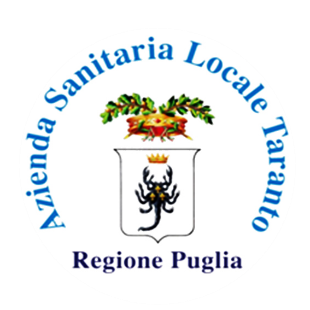                                                 Servizio Veterinario Igiene Alimenti di O.A.c.da Rondinella  Osp. Testa  74123 TARANTOTel. 099-7786248- Fax 099-7786389diprev.siavb.direzione@asl.taranto.itdipartprevenzione_siavb.asl.taranto@pec.rupar.puglia.itwww.sanita.puglia.itDATI AGGIORNATI AL 08/11/2019   DIPARTIMENTO di PREVENZIONE                                                Servizio Veterinario Igiene Alimenti di O.A.c.da Rondinella  Osp. Testa  74123 TARANTOTel. 099-7786248- Fax 099-7786389diprev.siavb.direzione@asl.taranto.itdipartprevenzione_siavb.asl.taranto@pec.rupar.puglia.itwww.sanita.puglia.itDATI AGGIORNATI AL 08/11/2019   DIPARTIMENTO di PREVENZIONE                                                Servizio Veterinario Igiene Alimenti di O.A.c.da Rondinella  Osp. Testa  74123 TARANTOTel. 099-7786248- Fax 099-7786389diprev.siavb.direzione@asl.taranto.itdipartprevenzione_siavb.asl.taranto@pec.rupar.puglia.itwww.sanita.puglia.itDATI AGGIORNATI AL 08/11/2019   DIPARTIMENTO di PREVENZIONE                                                Servizio Veterinario Igiene Alimenti di O.A.c.da Rondinella  Osp. Testa  74123 TARANTOTel. 099-7786248- Fax 099-7786389diprev.siavb.direzione@asl.taranto.itdipartprevenzione_siavb.asl.taranto@pec.rupar.puglia.itwww.sanita.puglia.itDATI AGGIORNATI AL 08/11/2019   DIPARTIMENTO di PREVENZIONE                                                Servizio Veterinario Igiene Alimenti di O.A.c.da Rondinella  Osp. Testa  74123 TARANTOTel. 099-7786248- Fax 099-7786389diprev.siavb.direzione@asl.taranto.itdipartprevenzione_siavb.asl.taranto@pec.rupar.puglia.itwww.sanita.puglia.itDATI AGGIORNATI AL 08/11/2019   DIPARTIMENTO di PREVENZIONE                                                Servizio Veterinario Igiene Alimenti di O.A.c.da Rondinella  Osp. Testa  74123 TARANTOTel. 099-7786248- Fax 099-7786389diprev.siavb.direzione@asl.taranto.itdipartprevenzione_siavb.asl.taranto@pec.rupar.puglia.itwww.sanita.puglia.itDATI AGGIORNATI AL 08/11/2019   DIPARTIMENTO di PREVENZIONE                                                Servizio Veterinario Igiene Alimenti di O.A.c.da Rondinella  Osp. Testa  74123 TARANTOTel. 099-7786248- Fax 099-7786389diprev.siavb.direzione@asl.taranto.itdipartprevenzione_siavb.asl.taranto@pec.rupar.puglia.itwww.sanita.puglia.itDATI AGGIORNATI AL 08/11/2019   DIPARTIMENTO di PREVENZIONE                                                Servizio Veterinario Igiene Alimenti di O.A.c.da Rondinella  Osp. Testa  74123 TARANTOTel. 099-7786248- Fax 099-7786389diprev.siavb.direzione@asl.taranto.itdipartprevenzione_siavb.asl.taranto@pec.rupar.puglia.itwww.sanita.puglia.itDATI AGGIORNATI AL 08/11/2019   DIPARTIMENTO di PREVENZIONE                                                Servizio Veterinario Igiene Alimenti di O.A.c.da Rondinella  Osp. Testa  74123 TARANTOTel. 099-7786248- Fax 099-7786389diprev.siavb.direzione@asl.taranto.itdipartprevenzione_siavb.asl.taranto@pec.rupar.puglia.itwww.sanita.puglia.itDATI AGGIORNATI AL 08/11/2019​dataLuogo(solo il comune)​nominativo OSAtipologia C.U.​  su (MBV e/o prod. ittici)sequestro di​Kg​Esiti analiticiesito conforme,  prescrizioni, denunce A.G. ​, illeciti amm.vi​altro
(C.U. x sistemi di allerta)​25/01/19​Tarantoomissis​ispezione​prodotti ittici​13=Denuncia A.G​=​11/09/19Statteomissis​ ispezione​ MBV + prodotti ittici​5=Denuncia A.G​​=31/07/19StatteomissisispezioneMBV10=Denuncia A.G​​=12/04/19TarantoomissisispezioneMBV60=Denuncia A.G​​=03/04/19TarantoomissisispezioneMBV20=Denuncia A.G​​=03/04/19TarantoomissisispezioneMBV + murici45=Denuncia A.G=07/06/19StatteomissisispezioneMBV + prodotti ittici100=Denuncia A.G=​03/01/19​Pulsanoomissis​Ispezione su prodotti ittici=​==Conforme=​07/02/19​TarantoomissisIspezione su MBV​=​=Salmonellain MBV​Denuncia A.G.​attivazione sist. allerta08/02/19TarantoomissisIspezione su MBV       ==             =conforme=08/02/19TarantoomissisIspezioneProd. ItticiRicci di mare130=Denuncia A.G=08/02/19TarantoomissisIspezione su MBV===Conforme=08/02/19TarantoomissisIspezione su MBV==E.Coli sup. al limite cons. in MBVDenuncia  A.G.attivazione sist. allerta15/02/19TarantoomissisIspezione su MBV===Conforme=​21/02/19​FaggianoomissisIspezione su MBV​=​==​Conforme​=22/02/19TarantoomissisIspezione su MBV===Conforme=28/02/19TarantoomissisIspezione su MBV===Conforme=05/03/19FaggianoomissisIspezione su MBV==Salmonellain MBVDenuncia A.G.attivazione sist. allerta05/03/19TarantoomissisIspezione su prodotti ittici===Conforme=07/03/19TarantoomissisIspezione su prodotti ittici===Conforme=08/03/19TarantoomissisIspezione su MBV===Conforme=​15/03/19​TarantoomissisIspezione su MBV​=​==​Conforme​=16/03/19TarantoomissisIspezioneProd. ItticiNovellame (Bianchetto)20,7=Denuncia A.G=28/03/19PulsanoomissisIspezione su MBV===Conforme=03/04/19FaggianoomissisIspezione su MBV===Conforme=05/04/19TarantoomissisIspezione su MBV===Conforme=05/04/19TarantoomissisIspezione su MBV===Conforme=13/04/19TarantoomissisIspezioneProd. ItticiNovellame (Bianchetto)301=Denuncia A.G=16/03/19TarantoomissisIspezioneProd. ItticiNovellame (Bianchetto)1484,9=Denuncia A.G=​18/04/19​Tarantoomissisispezione ittici​Pesce Spada(Xiphia Gladius)​912Presenza di mercurio oltre il lim. consentito​=​ attivazione sist. allerta30/04/19TarantoomissisIspezione su MBV===Conforme=10/05/19FaggianoomissisIspezione su MBV===Conforme=21/05/19TarantoomissisAUDIT su MBV===Conforme=12/06/19TarantoomissisIspezione su MBV===Conforme=12/06/19TarantoomissisIspezione su MBV===Conforme=20/06/19TarantoomissisIspezione su MBV===Conforme=20/06/19TarantoomissisIspezione su prod. ittici===Conforme=​26/06/19MonteiasiomissisIspezione su MBV​==Presenza GenomaVirus Epatite Ain MBV​Denuncia A.G.​ attivazione sist. allerta04/07/19FaggianoomissisIspezione su MBV===Conforme=05/07/19TarantoomissisIspezione su MBV===Conforme=19/07/19TarantoomissisIspezione su MBV===Conforme=27/07/19Marina Di LizzanoomissisControllo ad hoc su MBVMBV20=Illecito amministrativo=​17/09/19PulsanoomissisAUDIT Stab. Prod. Ittici===Conforme=19/09/19FaggianoomissisIspezione su MBV===Conforme=20/09/19TarantoomissisIspezione su MBV===Conforme=10/10/19TarantoomissisControllo ad hoc su MBVMBV62=Denuncia A.G.=16/10/19FaggianoomissisIspezione su MBV==Salmonellain MBVDenuncia A.G.attivazione sist. allerta​6/11/19​Tarantoomissis​ Ispezione su prod. ittici​Prod. Ittici vari​180=​Denuncia AG=​31/10/19Taranto​omissis​Sequestro​Pesce spada​28=​Denuncia AG=08/10/19TarantoomissisSequestrocozze30=Denuncia AG=30/08/19TarantoomissisSequestroCozze-datteri450=Denuncia AG=27/08/19TarantoomissisSequestroMBV40=Denuncia AG=31/07/19TarantoomissisSequestroMBV40=Denuncia AG=05/08/19TarantoomissisSequestroMBV300=Denuncia AG=31/07/19TarantoomissisSequestroMBV50=Denuncia AG=24/07/19TarantoomissisSequestroMBV60=Denuncia AG=09/08/19TarantoomissisSequestroMBV165=Denuncia AG=02/08/19TarantoomissisSequestroMBV300=Denuncia AG=27/08/19TarantoomissisSequestroProdotti ittici vari15=Denuncia AG=05/09/19TarantoomissisSequestroProdotti ittici vari30=Denuncia AG=08/07/19TarantoomissisSequestroMBV200=Denuncia AG=24/07/19TarantoomissisSequestroProdotti ittici vari57=Denuncia AG=22/07/19TarantoomissisSequestroMBV40=Denuncia AG=12/07/19TarantoomissisSequestroMBV62=Denuncia AG=29/04/19TarantoomissisSequestroOrate9=Distruzione=15/02/19TarantoomissisIspezione su MBV===Esito Conforme=28/02/19TarantoomissisIspezione su MBV===Esito Conforme=15/03/19TarantoomissisIspezione su MBV===Prescrizioni=08/03/19TarantoomissisIspezione su MBV===Prescrizioni=18/03/19TarantoomissisVerifica===Prescrizioni documentali conformi=11/04/19TarantoomissisIspezione su MBV===Esito conforme=16/04/19TarantoomissisIspezione su MBV===Esito conforme=23/05/19TarantoomissisIspezione su MBV==Provvedimento x esito analisi (Salmonella)Art. 54 Reg. CE 882/2004=12/06/19TarantoomissisIspezione su MBV===Esito conforme=17/07/19TarantoomissisDistruzionecozze1.000=Denuncia da parte della CP Bari=19/06/19TarantoomissisIspezione su MBV===Esito Conforme=26/06/19TarantoomissisIspezione su MBV===Art 54 Sanzione=27/06/19TarantoomissisIspezione su MBV==Provvedimento x esito analisi (Gen. Epatite A)Art. 54 Reg. CE 882/2004=10/07/19TarantoomissisIspezione su MBV===Esito Confrome=06/08/19TarantoomissisIspezione su MBV===Prescrizioni=09/10/19TarantoomissisIspezione su MBV===Esito Conforme=12/10/19TarantoomissisIspezione su MBV===Esito ConformeSu richiesta UVAC12/10/19TarantoomissisIspezione su MBV===Esito ConformeSu richiesta UVAC22/08/19TarantoomissisIspezione su MBV===Prescrizioni=22/10/19TarantoomissisIspezione su MBV===Prescrizioni=25/10/19TarantoomissisIspezione su MBV===Esito conforme=09/09/19TarantoomissisIspezione su MBV===Prescrizioni=02/10/19TarantoomissisIspezione su MBV===Esito conforme=29/08/19TarantoomissisIspezione su MBV===Esercizio chiuso=22/05/19TarantoomissisPrelievo Campione==conforme=C.U.x allerta22/05/19TarantoomissisPrelievo Campione==conforme=C.U.x allerta25/03/2019Tarantoomissisispezione itticiProdotti ittici97,2-Prescrizioni + denuncia A.G.-​26/03/2019​Taranto Mercato Itticoomissis​Ispezione + campionamentoProdotti ittici​9,87Non conforme​Denuncia A.G.​-06/05/2019Martina F.omissisIspezione su MBV---ConformeC.U.x allerta06/05/2019Martina F.omissisIspezione su MBV---ConformeC.U.x allerta07/05/2019CrispianoomissisIspezione su MBV---ConformeC.U.x allerta​07/05/2019​CrispianoomissisIspezione su MBV​-​--ConformeC.U.x allerta08/05/2019CrispianoomissisIspezione su MBV---ConformeC.U.x allerta24/05/2019 CrispianoomissisIspezione su MBV---ConformeC.U.x allerta06/05/2019Castellaneta​omissisIspezione su MBV===​conforme=07/05/2019Castellaneta​omissis​ Prelievo Campione==MBV /batt/conforme​ conforme=08/05/2019CastellanetaomissisIsp/ Prelievo Campione==MBV /batt/non conformev. epatite aart.54  Reg CE 882/04 +  inf. Di reato =15/05/2019MassfraomissisIsp/ Prelievo Campione==MBV /chimico/conformeconforme=29/05/2019CastellanetaomissisIspezione su MBV==conformeC.U.x allerta29/05/2019PalagianelloomissisIspezione su MBV===conformeC.U.x allerta29/05/2019MottolaomissisIspezione su MBV===conformeC.U.x allerta29/05/2019PalagianelloomissisIspezione su MBV===conformeC.U.x allerta24//06/2019Castellaneta​omissis​ Prelievo Campione==MBV /batt/conforme​conforme=24/06/2019Castellaneta​omissisAUDIT===​conforme=27/06/2019MottolaomissisIspezione su MBV===conformeC.U.x allerta27/06/2019MottolaomissisIspezione su MBV===conformeC.U.x allerta27/06/2019CastellanetaomissisIspezione su MBV===conformeC.U.x allerta27/06/2019Marina Di GinosaomissisIspezione su MBV===conformeC.U.x allerta27/06/2019GinosaomissisIspezione su MBV===conformeC.U.x allerta10/07/2019PalagianelloomissisIspezione su MBV===prescrizioni Competenza ASL/NAS04/02/2019ManduriaomissisIspezione cong. NASProd. Ittici congelati300=Denuncia A.G.=05/02/2019AvetranaomissisAUDIT Stab. Prod. Ittici===conforme=08/02/2019Manduriaomissisispezione itticiVope40=Illecito amministrativo sanzione=​08/02/2019​Manduriaomissis​ ispezione ittici​-​-=​Illecito amministrativosanzione=08/02/2019Manduriaomissisispezione MBV=======ConformeC.U.x allerta08/02/2019Manduriaomissisispezione MBV=======ConformeC.U.x allerta08/02/2019Savaomissisispezione MBV=======ConformeC.U.x allerta08/02/2019Savaomissisispezione MBV=======ConformeC.U.x allerta09/02/2019Avetranaomissisispezione MBV=======ConformeC.U.x allerta09/02/2019Manduriaomissisispezione MBV=======ConformeC.U.x allerta​11/02/2019​Sava omissis​ ispezione ITTICI​CalamariSpigole Orate​10=​Denuncia A.G.=07/03/2019S. Giorgio J.Omissisispezione MBV=======ConformeC.U.x allerta07/03/2019S. Giorgio J.Omissisispezione MBV=======ConformeC.U.x allerta07/03/2019S. Giorgio J.Omissisispezione MBV=======ConformeC.U.x allerta15/03/2019Tarantoomissisispezione itticiBianchetto988=Denuncia A.G.=15/03/2019Tarantoomissisispezione itticiPalamita47=Denuncia A.G.=01/04/2019Tarantoomissisispezione itticiProd. Ittici (Bianchetto)562,5=Denuncia A.G.=02/04/2019Tarantoomissisispezione itticiPesce Vario17=Denuncia A.G.=03/04/2019TarantoomissisIspezione MBV e prod. ItticiProd. Ittici + MBV15+30=Denuncia A.G.=03/04/2019TarantoomissisIspezione MBV MBV30=Denuncia A.G.=12/04/2019Tarantoomissisispezione itticiPesce Vario42=Denuncia A.G.=13/04/2019Tarantoomissisispezione itticiBianchetto301=Denuncia A.G.=06/05/2019Lizzanoomissisispezione ittici==========ConformeC.U.x allerta06/05/2019Grottaglieomissisispezione ittici==========ConformeC.U.x allerta22/05/2019Savaomissisispezione MBVMytilus Galloprovincialis30SIConformeDenuncia A.G.=23/05/2019Manduriaomissisispezione MBV=======ConformeC.U.x allerta23/05/2019Leporanoomissisispezione MBV=======ConformeC.U.x allerta24/05/2019Grottaglieomissisispezione MBV=======ConformeC.U.x allerta24/05/2019Grottaglieomissisispezione MBV=======ConformeC.U.x allerta24/05/2019Monteiasiomissisispezione MBV=======ConformeC.U.x allerta26/06/2019Manduriaomissisispezione MBV=======ConformeC.U.x allerta03/07/2019Lizzanoomissisispezione MBV Mytilus Galloprovincialis70=Denuncia A.G.=18/07/2019Lizzanoomissisispezione MBVMytilus Galloprovincialis20=Denuncia A.G.=07/08/2019Leporanoomissisispezione MBV /ittici==========Conforme=07/08/2019Pulsanoomissisispezione ittici=======ConformeC.U.x allerta04/09/2019Torricellaomissisispezione MBV MBV /ittici=================04/09/2019Torricellaomissisispezione ittici===========Conforme=04/09/2019Torricellaomissisispezione MBV /ittici===========Conforme=18/09/2019Grottaglieomissisispezione itticiPesce Varie specie12=Illecito amministrativo sanzione=21/10/2019Savaomissisispezione itticiPesce Varie specie38=Denuncia A.G.=​29/01/2019​TarantoomissisPrelievo Campione (mitili)==sfavorevole presenza Salmonella​denuncia A.G.=4/02/2019TarantoomissisPrelievo Campione (mitili)==favorevole==​8/02/2019​TarantoomissisPrelievo Campione (mitili)==favorevole==8/02/2019​TarantoomissisPrelievo Campione (mitili)==favorevole==12/02/2019TarantoomissisPrelievo Campione (mitili)==favorevole==13/02/2019TarantoomissisPrelievo Campione (mitili)==favorevole==18/02/2019FaggianoomissisPrelievo Campione (mitili)==sfavorevole presenza salmonelladenuncia A.G.=3/05/19TarantoomissisPrelievo Campione (prod. Ittici)==favorevole==3/05/19TarantoomissisPrelievo Campione (prod. Ittici)==favorevole==14/05/2019TarantoomissisPrelievo Campione (prod. Ittici)==favorevole==14/05/2019TarantoomissisPrelievo Campione (prod. Ittici)==favorevole==19/06/2019TarantoomissisPrelievo Campione (prod. Ittici)==favorevole==25/06/2019TarantoomissisPrelievo Campione (mitili)==favorevole==5/07/2019TarantoomissisPrelievo Campione (mitili)==favorevole==9/07/2019Taranto-TalsanoomissisPrelievo Campione (prod. Ittici))==favorevole==22/07/2019Taranto –Talsano omissisPrelievo Campione (mitili)==favorevole==22/07/2019Taranto-TalsanoomissisPrelievo Campione (mitili)==favorevole==3/09/2019TarantoomissisPrelievo Campione (mitili)==favorevole==4/09/2019TarantoomissisPrelievo Campione (prod. Ittici))==favorevole==10/09/2019TarantoomissisPrelievo Campione (prod. Ittici)==favorevole==10/09/2019TarantoomissisPrelievo Campione (prod. Ittici)==favorevole==24/09/2019TarantoomissisPrelievo Campione (mitili)==favorevole==25/09/2019FaggianoomissisPrelievo Campione (mitili)==sfavorevole x salmonelladenuncia all’ A.G.=25/09/2019FaggianoomissisPrelievo Campione (mitili)==In attesa dei risultati==26/09/2019TarantoomissisPrelievo Campione (prod. Ittici)==favorevole==15/10/2019TarantoomissisPrelievo Campione (prod. Ittici)==favorevole==22/10/2019TarantoomissisPrelievo Campione (prod. Ittici)==favorevole==6/05/2019Tarantoomissisispezione MBV===ConformeC.U.x allerta24/05/2019Tarantoomissisispezione MBV===ConformeC.U.x allerta24/05/2019Tarantoomissisispezione MBV===ConformeC.U.x allerta24/05/2019Tarantoomissisispezione MBV===ConformeC.U.x allerta1/07/2019Tarantoomissisispezione MBV===ConformeC.U.x allerta1/07/2019Tarantoomissisispezione MBV===ConformeC.U.x allerta1/07/2019Tarantoomissisispezione MBV===ConformeC.U.x allerta1/07/2019Tarantoomissisispezione MBV===ConformeC.U.x allerta22/07/2019Tarantoomissisispezione MBV===ConformeC.U.x indagine epidemiologica 22/07/2019Taranto-Talsanoomissisispezione MBV===ConformeC.U.x indagine epidemiologica 29/10/2019TarantoomissisPrelievo Campione (prod. Ittici)==favorevole=C.U.x indagine epidemiologica 